Oblikuj tri pitalice „Tko sam ja?“ u 1. licu jednine tako da odgovor na pitalicu može biti isključivo pojam koji ti je zadan iznad prostora za pitalicu. Slijedi navedeni primjer.2. Slika prikazuje promjenu volumena citoplazme i vakuole biljne stanice ovisno o gustoći izvanstanične tekućine u odnosu na gustoću citoplazme biljne stanice. Temeljem promatranja slike za svaku tvrdnju odredi je li točna ili netočna i objasni svoj odabir.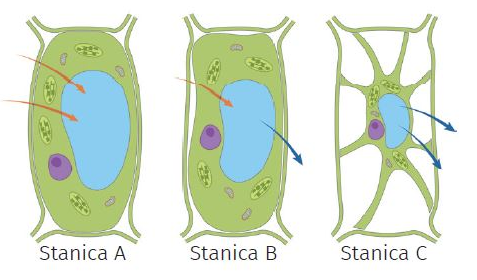 a. Citoplazma stanice A ima veću gustoću od izvanstanične tekućine.	Točno - Netočno______________________________________________________________________________________________________________________________________________________b. Citoplazma stanice B ima veću gustoću od izvanstanične tekućine.	Točno - Netočno______________________________________________________________________________________________________________________________________________________c. Citoplazma stanice C ima veću gustoću od izvanstanične tekućine.	Točno - Netočno______________________________________________________________________________________________________________________________________________________Prijenos tvari kroz tijelo životinja- sličnosti i razlike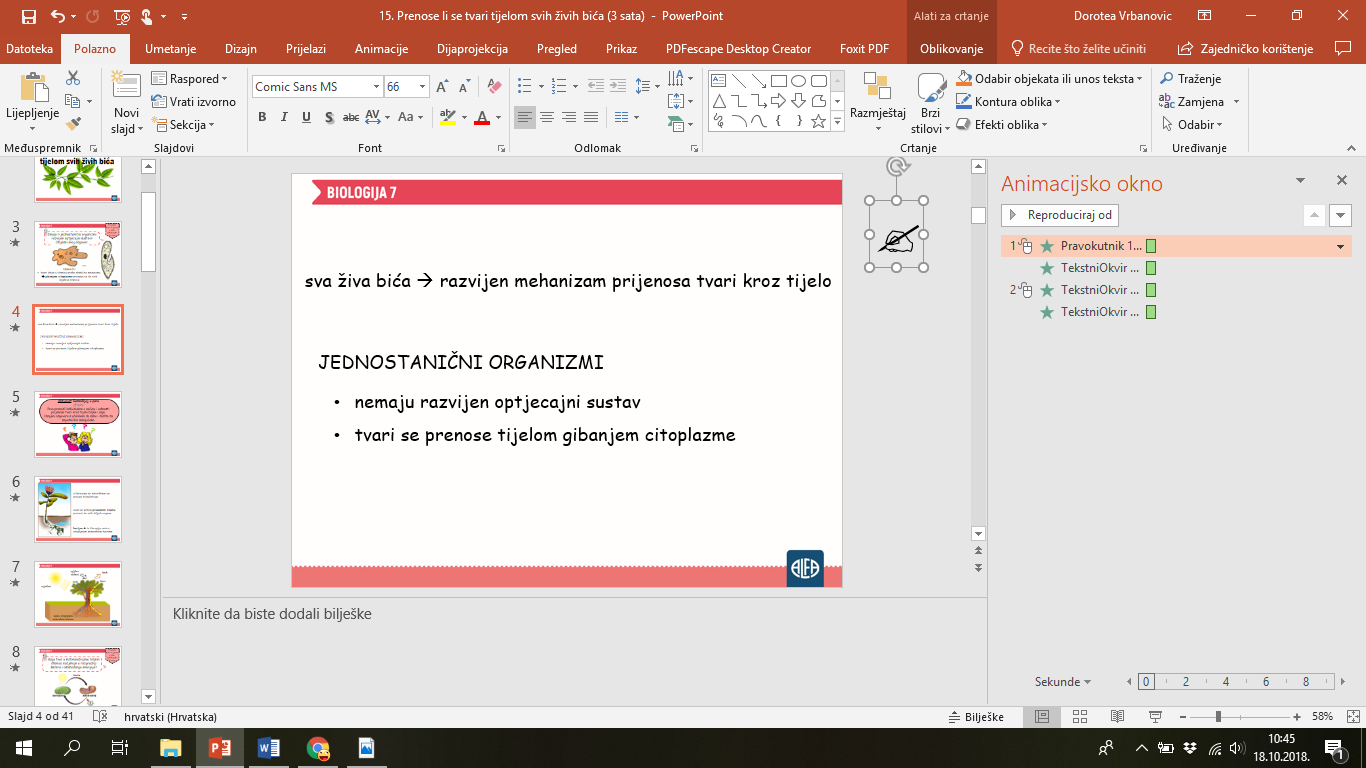 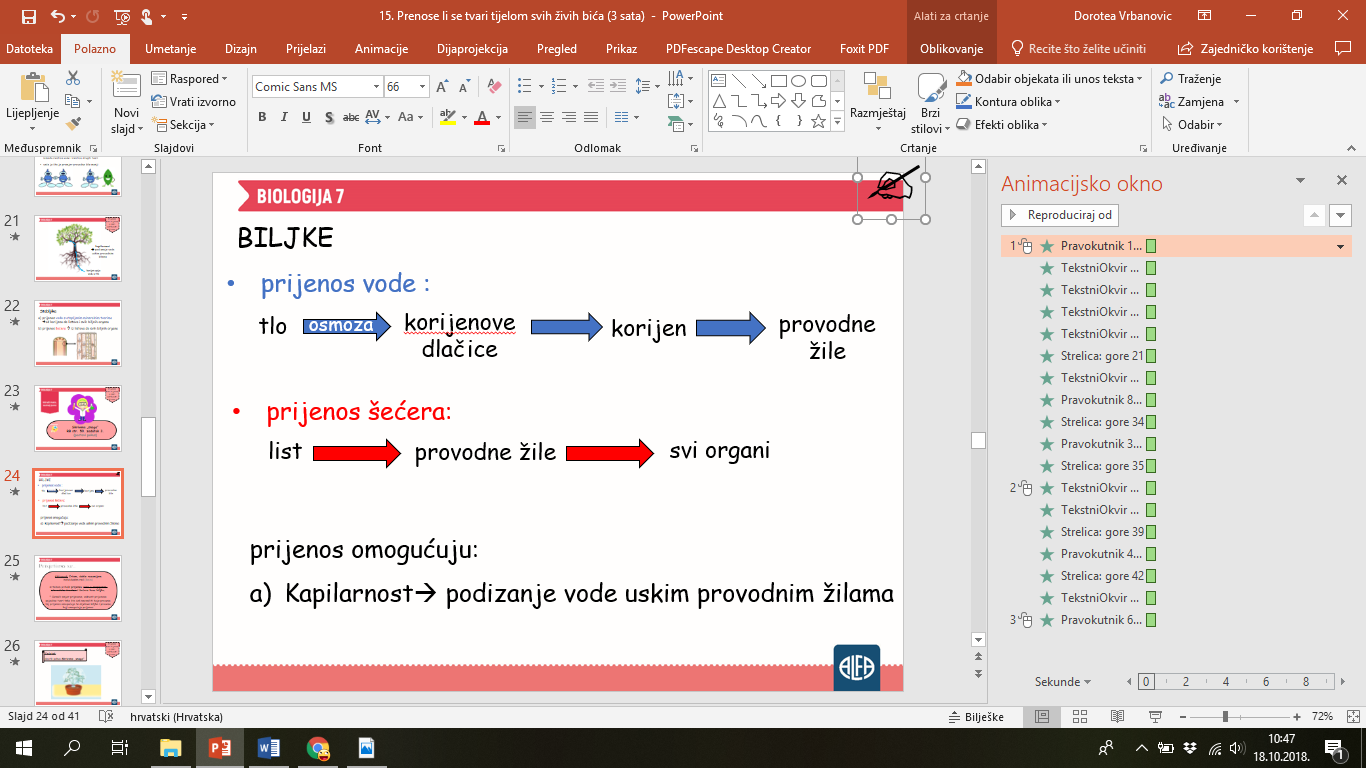 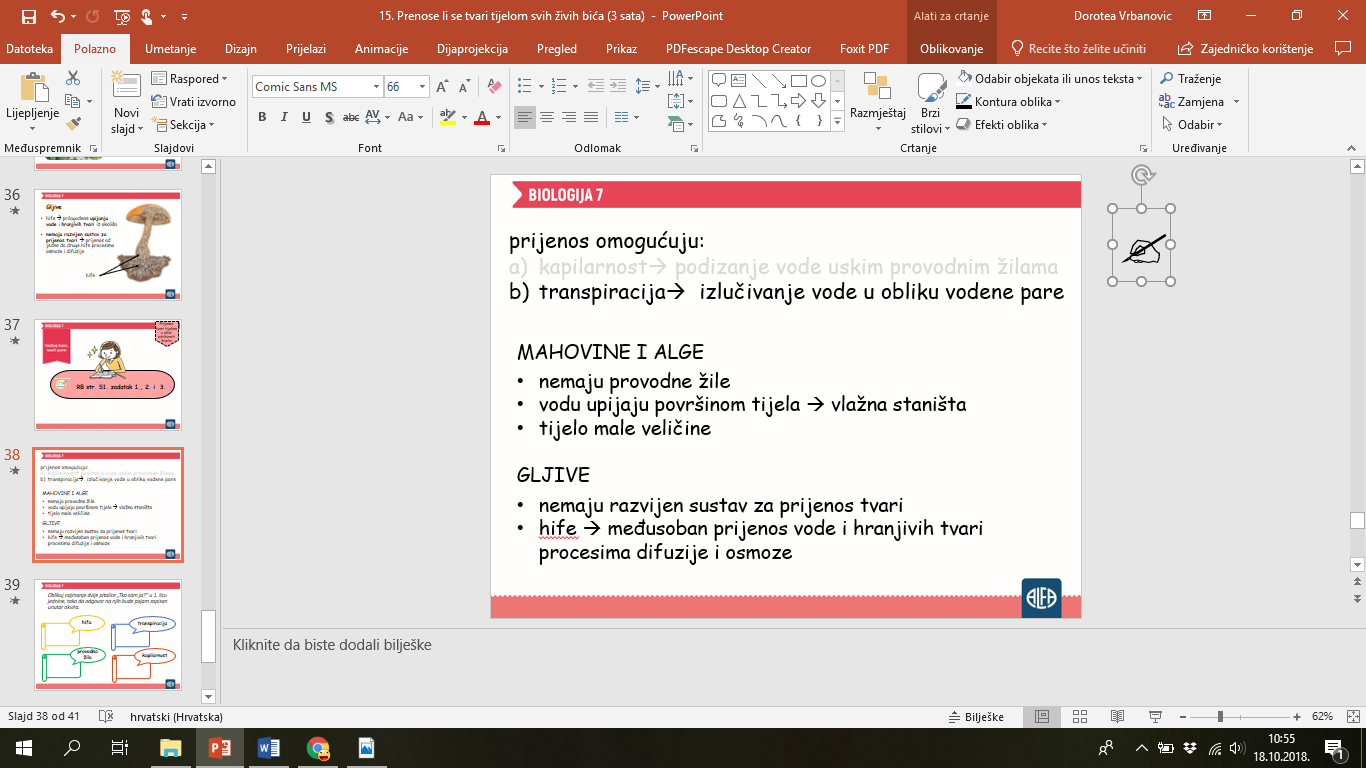 